Table 9.4.3.1 Requirements for accepted development  - Site earthworksTable 9.4.3.1 Requirements for accepted development  - Site earthworksTable 9.4.3.1 Requirements for accepted development  - Site earthworksTable 9.4.3.1 Requirements for accepted development  - Site earthworksRequirements for accepted developmentRequirements for accepted developmentE ComplianceYesNoCouncil confirmationGeneral requirementsGeneral requirementsSite works and construction managementSite works and construction managementRAD1Works incorporate temporary stormwater runoff, erosion and sediment controls and trash removal devices designed in accordance with the Urban Stormwater Quality Planning Guidelines, State Planning Policy, Schedule 10 - Stormwater management design objectives, Planning scheme policy - Stormwater management and Planning scheme policy - Integrated design including, but not limited to the following:stormwater is not discharged to adjacent properties in a manner that differs significantly from pre-existing conditions;stormwater discharged to adjoining and downstream properties does not cause scour or erosion of any kind;stormwater discharge rates do not exceed pre-existing conditions;the design storm for all temporary diversion drains and sedimentation basins in accordance with Schedule 10 - Stormwater management design objectives;ponding or concentration of stormwater does not occur on adjoining properties.RAD2Stormwater run-off, erosion and sedimentation controls are constructed in accordance with Planning scheme policy - Integrated design (Appendix C) prior to commencement of any filling or excavation and are maintained and adjusted as necessary at all times to ensure their ongoing effectiveness.RAD3The completed earthworks area is stabilised using turf, established grass seeding, mulch or sprayed stabilisation techniques to control erosion and sediment and dust from leaving the property.RAD4Existing street trees are protected and not damaged during works.RAD5No dust emissions extend beyond the boundaries of the site during soil disturbances and construction works.RAD6Any damage to Council land or infrastructure is repaired or replaced to the satisfaction of Council.RAD7All native vegetation to be retained on site is temporarily fenced or protected prior to and during filling and excavation.RAD8Disposal of cleared vegetation is managed in one or more of the following ways: all cleared vegetation, declared weeds, stumps, rubbish, car bodies, scrap metal and the like are removed and disposed of in a Council land fill facility; orall native vegetation with a diameter below 400mm is to be chipped and stored on-site.RAD9Construction traffic including contractor car parking is controlled in accordance with a traffic management plan, prepared in accordance with the Manual of Uniform Traffic Control Devices (MUTCD) to ensure all traffic movements to and from the site are safe.RAD10Any material dropped, deposited or spilled on the road(s) as a result of construction processes associated with the site are to be cleaned at all times.RAD11Access to the development site is obtained via an existing lawful access point.RAD12Filling or excavation is carried out within the following times:Monday to Saturday (other than public holidays) between 6:30am and 6:30pm on the same day;no work is to be carried out on Sundays or public holidays.EarthworksEarthworksRAD13All cut and fill batters are provided with appropriate scour, erosion protection and run-off control measures including catch drains at the top of batters and lined batter drains as necessary.RAD14Stabilisation measures are provided, as necessary, to ensure long-term stability and low maintenance of steep slopes and batters.RAD15All fill and excavation is contained on-site and is free draining.RAD16All fill placed on-site is:limited to that necessary for the approved use;clean and uncontaminated (i.e. no building waste, concrete, green waste, actual acid sulfate soils, potential acid sulfate soils or contaminated material etc.).RAD17The site is prepared and the fill placed on-site in accordance with AS3798.RAD18No filling or excavation is undertaken in an easement issued in favour of Council or a public sector entity.RAD19Filling or excavation that would result in any of the following is not carried out on-site:a reduction in cover over any Council or public sector entity infrastructure service to less than 600mm;an increase in finished surface grade over, or within 1.5m on each side of, the Council or public sector entity infrastructure above that which existed prior to the earthworks being undertaken;prevent reasonable access to Council or public sector entity maintained infrastructure or any drainage feature on, or adjacent to the site for monitoring, maintenance or replacement purposes.RAD20Where the earthworks is associated with a dam and on-site water impoundment (other than swimming pools), batter slopes are no steeper than the following:outer slope of dam wall – 1 vertical to 2 horizontal;all internal slopes – 1 vertical to 4 horizontal.RAD21Cut and fill batters, (other than batters to dams and water impoundments), have a finished slope no steeper than the following:-any cut batter is no steeper than 1V in 4H;any fill batter, (other than a compacted fill batter), is no steeper than 1V in 4H;any compacted fill batter is no stepper than 1V in 4H.RAD22Any retaining walls or embankments are setback at least the equivalent height of the wall or embankment from any boundary of the site.RAD23Any embankments more than 1.5 metres in height are stepped, terraced and landscaped.Figure - Embankment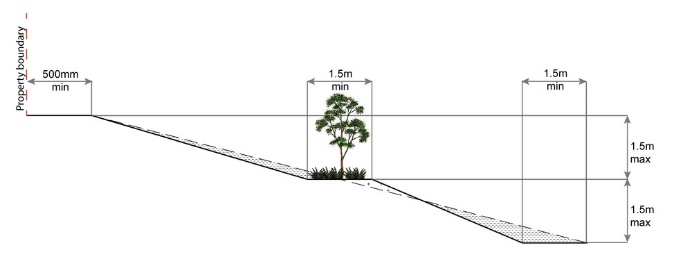 RAD24All filling or excavation works are completed within 3 months of the commencement date.RAD25Filling or excavation undertaken on the development site are shaped in a manner which does not:prevent stormwater surface flow which, prior to commencement of the earthworks, passed onto the development site, from entering the land; orredirect stormwater surface flow away from existing flow paths; ordivert stormwater surface flow onto adjacent land, (other than a road), in a manner which:concentrates the flow; orincreases the flow rates of stormwater over the affected section of the adjacent land above the situation which existed prior to the diversion; orcauses actionable nuisance to any person, property or premises.RAD26The area subject to filling or excavation does not contain any utility services or on-site effluent disposal areas.RAD27A preliminary geotechnical assessment of the suitability of the dam site in terms of soil and slope stability has been carried out by an appropriately experienced and quality geotechnical engineer to confirm the dam site is suitable and stable.RAD28All fill (including the embankment) for dams is setback a minimum of 10 metres from any property boundary.RAD29The dam embankment is constructed with a clay core and cut-off trench to prevent seepage through the embankment.  The cut-off trench is taken down a minimum of 600mm into impervious soil and back filled with good quality clay that is thoroughly compacted.RAD30Earth embankments are fully and thoroughly compacted.RAD31The top water surface in the private dam is setback a minimum: 10.0 metres from any property boundary;30.0 metres from the irrigation area of a household sewage treatment plant (secondary treatment);50.0 metres from the irrigation area of a septic trench (primary treatment).RAD32Dams have an overflow facility which:is of sufficient capacity to fully contain the flows from a 10% AEP storm event over the entire catchment of the water impoundment;is positioned so that the flows from a 10% AEP storm event over the entire catchment of the water impoundment do not surcharge over any dam wall;is lined with velocity dissipation, flow dispersion and erosion protection mechanisms able to withstand the dynamic forces of a 10% AEP storm event over the entire catchment of the dam;is wide enough to provide for sheet flow;directs flows towards existing flow paths.RAD33Dams with the following features are designed, constructed and inspected by a suitably qualified and experienced RPEQ:an embankment height greater than 3 metres at any point; ora top water level surface area greater than 5,000m2; orwith an impoundment volume exceeding 5 megalitres; orwhere a dam break would threaten the lives of occupiers of downstream premises.RAD34Dam embankments are constructed by a suitably experienced and qualified construction contractor.RAD35The freeboard between the top water level and the top of the embankment is not less than 1 metre.RAD36Dams with an embankment height up to 3 metres have a minimum embankment crest width of 2.5 metresRAD37Dams have a spillway bypass with sufficient flow capacity to prevent floodwater overtopping the dam embankment.RAD38Dam spillways have surface protection to prevent erosion and scour during all flood events.Values and constraints requirementsValues and constraints requirementsValues and constraints requirementsValues and constraints requirementsAcid sulfate soils - (refer Overlay map - Acid sulfate soils to determine if the following requirements apply)Acid sulfate soils - (refer Overlay map - Acid sulfate soils to determine if the following requirements apply)Acid sulfate soils - (refer Overlay map - Acid sulfate soils to determine if the following requirements apply)Acid sulfate soils - (refer Overlay map - Acid sulfate soils to determine if the following requirements apply)RAD39Filling or excavation works, other than dams, does not involve:excavation or otherwise removing of more than 100m3 of soil or sediment where below 5m Australian Height Datum AHD, orfilling of land of more than 500m3 of material with an average depth of 0.5m or greater where below the 5m AHD.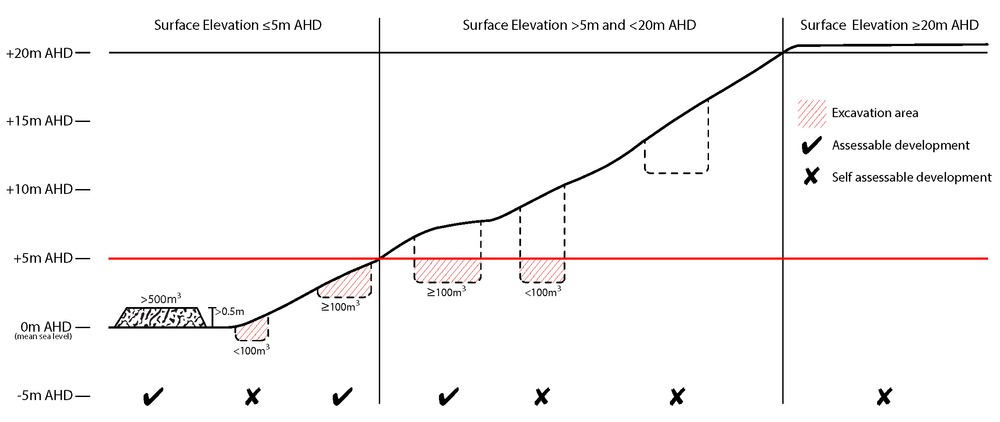 Environmental areas (refer Overlay map - Environmental areas to determine if the following requirements apply)Environmental areas (refer Overlay map - Environmental areas to determine if the following requirements apply)Environmental areas (refer Overlay map - Environmental areas to determine if the following requirements apply)Environmental areas (refer Overlay map - Environmental areas to determine if the following requirements apply)RAD40Filling or excavation does not result in clearing of native vegetation in High Value Area or Value Offset Area.Extractive resources transport routes (refer Overlay map - Extractive resources (transport route and buffer) to determine if the following requirements apply)Extractive resources transport routes (refer Overlay map - Extractive resources (transport route and buffer) to determine if the following requirements apply)Extractive resources transport routes (refer Overlay map - Extractive resources (transport route and buffer) to determine if the following requirements apply)Extractive resources transport routes (refer Overlay map - Extractive resources (transport route and buffer) to determine if the following requirements apply)RAD41Filling or excavation is not carried out in the Extractive resources transport route or buffer, other than on public roads.Heritage and landscape character (refer Overlay map - Heritage and landscape character to determine if the following requirements apply)Heritage and landscape character (refer Overlay map - Heritage and landscape character to determine if the following requirements apply)Heritage and landscape character (refer Overlay map - Heritage and landscape character to determine if the following requirements apply)Heritage and landscape character (refer Overlay map - Heritage and landscape character to determine if the following requirements apply)RAD42A cultural heritage conservation management plan is prepared in accordance with Planning scheme policy – Heritage and landscape character and submitted to Council prior to the commencement of any preservation, maintenance, repair and restoration works.  Any preservation, maintenance, repair and restoration works are in accordance with the Council approved cultural heritage conservation management plan.This does not apply to Listed item 99 in Schedule 1 - List of sites, objects and buildings of significant historical and cultural value of Planning scheme policy - Heritage and landscape character.RAD43Development does not result in the removal of or damage to any significant tree identified on Overlay map – Heritage and landscape character and listed in Planning scheme policy – Heritage and landscape character (Appendix 2).RAD44The following development does not occur within 20m of the base of any significant tree, identified on Overlay map – Heritage and landscape character and listed in Appendix 2 of Planning scheme policy – Heritage and landscape character:construction of any building;laying of overhead or underground services;any sealing, paving, soil compaction;any alteration of more than 75mm to the ground surface prior to work commencing.RAD45Pruning of a significant tree occurs in accordance with Australian Standard AS 4373 Pruning of Amenity Trees.Infrastructure buffers (refer Overlay map - Infrastructure buffers to determine if the following requirements apply)Infrastructure buffers (refer Overlay map - Infrastructure buffers to determine if the following requirements apply)Infrastructure buffers (refer Overlay map - Infrastructure buffers to determine if the following requirements apply)Infrastructure buffers (refer Overlay map - Infrastructure buffers to determine if the following requirements apply)RAD46Filling or excavation does not occur in the Bulk water supply infrastructure buffer.RAD47Filling or excavation does not not occur in the Gas pipeline buffer.RAD48Filling or excavation does not occur in the High voltage electricity line buffer.Landslide hazard (refer Overlay map - Landslide hazard to determine if the following requirements apply)Landslide hazard (refer Overlay map - Landslide hazard to determine if the following requirements apply)Landslide hazard (refer Overlay map - Landslide hazard to determine if the following requirements apply)Landslide hazard (refer Overlay map - Landslide hazard to determine if the following requirements apply)RAD49Development does not:involve earthworks exceeding 50m3;involve cut and fill having a height greater than 600mm;involve any retaining wall having a height greater than 600mm;redirect or alter the existing flow of surface or groundwater.Overland flow path (refer Overlay map - Overland flow path to determine if the following requirements apply)Overland flow path (refer Overlay map - Overland flow path to determine if the following requirements apply)Overland flow path (refer Overlay map - Overland flow path to determine if the following requirements apply)Overland flow path (refer Overlay map - Overland flow path to determine if the following requirements apply)RAD50Development for operational work does not impede the flow of flood waters through the premises or worsen flood flows to other premises.Riparian and wetland setbacks (refer Overlay map - Riparian and wetland setback to determine if the following requirements apply)Riparian and wetland setbacks (refer Overlay map - Riparian and wetland setback to determine if the following requirements apply)Riparian and wetland setbacks (refer Overlay map - Riparian and wetland setback to determine if the following requirements apply)Riparian and wetland setbacks (refer Overlay map - Riparian and wetland setback to determine if the following requirements apply)RAD51No development is to occur within:50m from top of bank for W1 waterway and drainage line30m from top of bank for W2 waterway and drainage line20m from top of bank for W3 waterway and drainage line100m from the edge of a Ramsar wetland, 50m from all other wetlands.